January 2019 Prayer JourneySundayMondayTuesdayWednesdayThursdayFridaySaturday11 Samuel 2:18-20, 26Pray for:  Spiritual Growth2Psalm 148Pray for: Thankfulness for God’s blessings 3Colossians 3:12-17Pray for: The Peace of Christ in my heart4Luke 2: 41-52Pray for:A hunger to study and discuss scripture5Exodus 13: 17-22Pray for:The leading of the Holy Spirit even in times of worry6Isaiah 60: 1-6Pray that:We reflect the light of God7Psalm 72:1-7, 10-14Pray for:Guidance for leaders8Ephesians 3: 1-12Pray for: Wisdom to know God’s will9Matthew 2:1-12Pray for: God to light our path102 Thessalonians 2: 13-17Pray for:Strength and courage to share the gospel11Psalm 25:1-10Pray for:Trust in the Lord’s guidance.12Matthew 4:18-22Pray for: Open ears and hearts when Jesus calls13Isaiah 43: 1-7Pray for:Renewal and restoration14Psalm 29Pray for:A heart that gives Glory to God15Acts 8:14-17Pray that: We join others in the work of the Spirit16Luke 3:15-17, 21-22Pray that:We remember our baptism 171 John 3:1-3Pray that:The world may know God’s love18Romans 8: 14-17Pray for:Adoption in the Spirit19Romans 8: 26-27Pray for:The Spirit to intercede20Isaiah 62: 1-5Pray for:Us to share in God’s delight21Psalm 36: 5-10Pray that:We rest in God’s great love221 Corinthians 12:1-11Pray for:Courage to use God’s gifts23John 2:1-11Pray that: We expect miracles as a matter of faith24Matthew 7:7-11Pray for:Trust that God provides25John 15: 16Pray for:A willingness to ask God for what we need261 Thessalonians 5: 16-22Pray that:The Spirit remains unquenched27Nehemiah 8:1-3, 5-6, 8-10Pray that:We take joy in the Word of the Lord28Psalm 19Pray for:God’s word to take root in our hearts291 Corinthians 12: 12-31aPray for:Unity in the body of Christ30Luke 4: 14-21Pray that:We help Christ bring good news to the poor.31Acts 9: 31Pray for: Peace of heart and an increase in our fellowship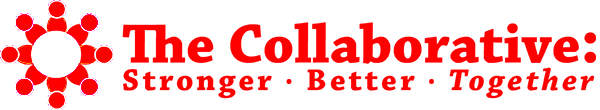 